Dear Friends of Ravalli County 4-H: The Ravalli County 4-H Advisory Council is participating once again in the Bitterroot Gives online fundraising campaign coming up on May 6-7, 2021. Our goal this year is to raise $500 from individual donors. The Bitterroot Gives campaign will provide us with the funds needed to create county 4-H programming activities like; Animal Quality Assurance Training, Showmanship Clinics, Competition Day, and 4-H Club Officer Trainings. These funds also help youth attend district and state 4-H events like; Legislative Breakfast, Citizenship Seminar, and Montana 4-H Congress. Both County and State 4-H events provide youth the opportunities to develop important life skills that help launch them into a productive and successful adulthood. 4-H helps give kids the extra edge for life success, by teaching leadership, citizenship, and other life skills. 4-H is a program you can trust to help kids learn through fun, hands-on experiences. As 4-Hers, today's young people become tomorrow's leaders, creating a positive vision for the future. We appreciate any support you can provide this year!  Ravalli County 4-H Advisory Council Giving Day Page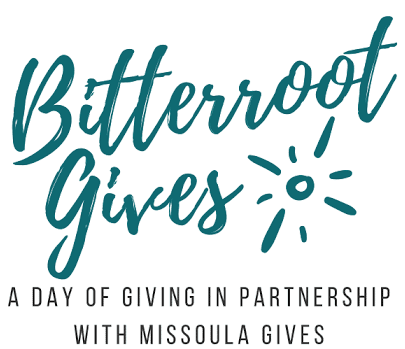 